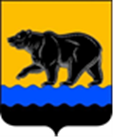 СЧЁТНАЯ ПАЛАТА ГОРОДА НЕФТЕЮГАНСКА16 мкрн., д. 23, помещение № 97, г. Нефтеюганск, Ханты-Мансийский автономный округ - Югра(Тюменская область), 628310, телефон: 20-30-54, факс: 20-30-63 е-mail: sp-ugansk@mail.ru_____________________________________________________________________________________ЗАКЛЮЧЕНИЕ на проект изменений в муниципальную программу 
города Нефтеюганска «Развитие культуры и туризма в городе Нефтеюганске»Счётная палата города Нефтеюганска на основании статьи 157 Бюджетного кодекса Российской Федерации, Положения о Счётной палате города Нефтеюганска, утверждённого решением Думы города Нефтеюганска от 22.12.2021 № 56-VII, рассмотрев проект изменений в муниципальную программу города Нефтеюганска «Развитие культуры и туризма в городе Нефтеюганске» (далее по тексту – проект изменений), сообщает следующее:1. При проведении экспертно-аналитического мероприятия учитывалось наличие экспертизы:1.1. Департамента финансов администрации города Нефтеюганска на предмет соответствия проекта изменений бюджетному законодательству Российской Федерации и возможности финансового обеспечения его реализации из бюджета города Нефтеюганска.1.2. Департамента экономического развития администрации города Нефтеюганска на предмет соответствия:- Порядку принятия решения о разработке муниципальных программ города Нефтеюганска, их формирования, утверждения и реализации, утверждённому постановлением администрации города Нефтеюганска от 18.04.2019 № 77-нп «О модельной муниципальной программе города Нефтеюганска, порядке принятия решения о разработке муниципальных программ города Нефтеюганска, их формирования, утверждения и реализации» (далее по тексту – Порядок от 18.04.2019 № 77-нп);- Стратегии социально-экономического развития муниципального образования город Нефтеюганск, утверждённой решением Думы от 31.10.2018 № 483-VI «Об утверждении Стратегии социально-экономического развития муниципального образования город Нефтеюганск на период до 2030 года»;- структурных элементов (основных мероприятий) целям муниципальной программы;- сроков её реализации задачам;- целевых показателей, характеризующих результаты реализации муниципальной программы, показателям экономической, бюджетной и социальной эффективности, а также структурных элементов (основных мероприятий) муниципальной программы;- требованиям, установленным нормативными правовыми актами в сфере управления проектной деятельностью.2. Предоставленный проект изменений соответствует Порядку от 18.04.2019 № 77-нп.3. Проектом изменений планируется увеличить объём финансирования муниципальной программы ответственному исполнителю комитету культуры и туризма администрации города Нефтеюганска на сумму 17 297,323 тыс. рублей (2023 год – 14 087,29 тыс. рублей, 2024 год - 1 605,032 тыс. рублей, 2025 год - 1 605,032 тыс. рублей) по следующим программным мероприятиям: 3.1. «Развитие библиотечного и музейного дела, профессионального искусства, художественно-творческой деятельности; сохранение, возрождение и развитие народных художественных промыслов и ремёсел» увеличение в сумме 12 655,381 тыс. рублей, в том числе:- уменьшение на 66,153 тыс. рублей средств местного бюджета и перераспределение их на программное мероприятие «Обеспечение деятельности комитета культуры и туризма»;- увеличение на 12 721,534 тыс. рублей за счёт иных внебюджетных источников.3.2. «Развитие дополнительного образования в сфере культуры» увеличение в сумме 122,717 тыс. рублей за счёт иных внебюджетных источников.3.3. «Обеспечение деятельности комитета культуры и туризма» увеличить за счёт средств местного бюджета на 4 519,225 тыс. рублей (2023 год – 1 309,161 тыс. рублей, 2024 год - 1 605,032 тыс. рублей, 2025 год - 1 605,032 тыс. рублей), в том числе:- увеличение на сумму 826,783 тыс. рублей в 2023 году на основании распоряжения администрации города Нефтеюганска от 03.11.2023 № 415-р «О назначении пенсии за выслугу лет» для выплаты единовременной поощрительной выплаты в связи с назначением пенсии за выслугу лет;- увеличение на сумму 66,153 тыс. рублей в 2023 году для уточнения кассовых выплат по единовременной выплате в связи с выходом на пенсию;- увеличение на сумму 416,225 тыс. рублей в 2023 году, на сумму 1 605,032 тыс. рублей в 2024 - 2025 годах ежегодно на основании решения Думы города Нефтеюганска от 29.11.2023 № 440-VII «О внесении изменений в решение Думы о денежном содержании лица, замещающего муниципальную должность и лица, замещающего должность муниципальной службы в органах местного самоуправления города Нефтеюганска».4. Финансовые показатели, содержащиеся в проекте изменений, соответствуют расчётам.По результатам проведения экспертизы замечания и рекомендации отсутствуют.Председатель 								         С.А. Гичкина Исполнитель:инспектор инспекторского отдела № 2Счётной палаты города НефтеюганскаБатаева Лариса Николаевна8 (3463) 20-39-48Исх. от 20.12.2023 № СП-753-3 